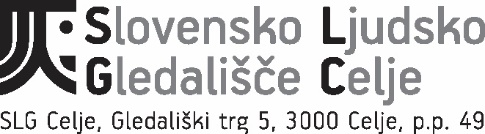 Sporočilo za javnostPREMIERA PREDSTAVE ZA OTROKE KOSOVIRJA NA LETEČI ŽLICI Celje, 2. 10. 2018 – V SLG Celje bodo v petek, 5. oktobra, ob 18.00 na Velikem odru SLG Celje premierno uprizorili predstavo za otroke avtorice Svetlane Makarovič v režiji Matjaža Latina. Predstavo so ustvarili režiser Matjaž Latin, dramaturginja Alja Predan, scenografka Mateja Kapun, kostumografka Mira Strnad, avtor glasbe in korepetitor Gregor Stermecki, avtor glasbenih aranžmajev in korepetitor Peter Dekleva, koreografka Nina Fajdiga, avtor videoprojekcije Rok Predin, oblikovalca luči Matjaž Latin in Denis Kresnik ter lektor Jože Volk. Igrajo Kosovir Glal Damjan M. Trbovc,Kosovirinja Glili Tanja Potočnik,Kosovir Ghul, učitelj, Sova, Vohljač Tarek Rashid,Gos, Krokodil, Deževna teta Mario Šelih,Ptič Kivik, Cepetalo, Vrabec David Čeh.Svetlana Makarovič je legenda slovenske literarne scene. Diplomirana igralka se veliko večino svojega življenja preživlja kot prekarno zaposlena pisateljica, glasbenica in performerka. Enako dejavna je kot pesnica, pravljičarka in pisateljica za otroke in odrasle, kakor tudi kot družbeno angažirana zagovornica idej francoske revolucije. Generacijam otrok je podarila vrsto novih bitij, ki so v ponarodeli obliki prisotna v zavesti malih in velikih ljudi naše dežele. Sapramiška, Kosovirji, Gal iz galerije … je le nekaj njenih domišljijskih otrok, ki se bodo zanesljivo starali skupaj s prihajajočimi pokolenji naše rodne grude. Kosovirji so se rodili leta 1975, nastopajo v dveh knjigah in treh gledaliških igrah.Wikivir o kosovirjih poroča takole: »Kosovir, mali (Cosovirius ferus ululans) je zanimiva žival, ki živi v Kosoviriji. Kosovirje delimo na radovedne in neradovedne. Imajo črn kožuh, ki se odlikuje po izredni mehkobi. Krasi jih dolg, košat rep, ki se navadno končuje v čopek. Kosovir ima v gobčku šestnajst ostrih zob, s katerimi razkosava paradižnike, ki so glavna kosovirska hrana. Kosovirji so večinoma ljubke in družabne živali, ne smemo pa jih dražiti ali celo prehitro zbujati iz spanja. Takrat pobesnijo, praskajo in glasno vreščijo ter kosovikajo. Izjema so neradovedni kosovirji, ki pa so manj razširjeni. Obe vrsti prebivata v žlicah, na katerih rastejo paradižniki. Z žlicami se tudi premikajo po zraku.«ZgodbaRadovedna kosovirinja Glili si nekega dne želi odpotovati proti severojugovzhodu, kjer bi rada v živo spoznala čudna bitja, ki hodijo po dveh nogah, katerih mladičem se vidijo popki in ki sami sebi pravijo ljudje, živijo pa v Človekariji. S seboj povabi tudi prijatelja Glala. Popotne dogodivščine vodijo razposajena kosovirčka skozi krokodiljo deželo preko Sovirije, kjer spoznata Sovo, nato srečata še Goske, Vohljačka, Cepetalo, Deževno teto ... in se po razočaranem soočenju s »človekarji« vesela vrneta domov v Kosovirijo.OPOZORILO: V PREDSTAVI UPORABLJAMO STROBOSKOP S SVETLOBNIMI UČINKI.Več o predstavi najdete na http://www.slg-ce.si.